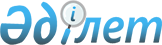 О признании утратившим силу постановления акимата Панфиловского района от 21 сентября 2015 года № 782 "Об утверждении Положения государственного учреждения "Отдел архитектуры и градостроительства Панфиловского района"Постановление акимата Панфиловского района Алматинской области от 19 сентября 2016 года № 498      В соответствии с пунктом 8 статьей 37 Закона Республики Казахстан от 23 января 2001 года "О местном государственном управлении и самоуправлении в Республики Казахстан" статьей 27 Закона Республики Казахстан от 6 апреля 2016 года "О правовых актах", акимат Панфиловского района ПОСТАНОВЛЯЕТ:

      1. Признать утратившим силу постановления акимата Панфиловского района от 21 сентября 2015 года № 782 "Об утверждении Положения государственного учреждения "Отдел архитектуры и градостроительства Панфиловского района" (зарегистрированного в Реестре государственной регистрации нормативно-правовых актов 22 октября 2015 года № 3493, опубликовано в газете "Жаркент онири" 05 ноябрь 2014 года № 46).

      2. Контроль за исполнением настоящего постановления возложить на руководителя аппарата акима района Садыкова Аскара Джумахановича. 


					© 2012. РГП на ПХВ «Институт законодательства и правовой информации Республики Казахстан» Министерства юстиции Республики Казахстан
				
      Временно исполняющий 

      обязанности акима района

Ш.Курбанов
